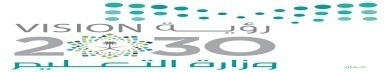 المملكة العربية السعودية                                                            الإدارة العامة للتعليم المتوسطة الثانية                     اختبار الفصل الدراسي الثاني- الدور الأول   السؤال الأول:  أ / اختاري الإجابة الصحيحة من بين الأقواس :          1ـ القشرة الرقيقة بين التمر والنواة تسمى  :   ( أـ القطمير ـ ب ـ  الشمس  ــ  ج ـ القلم -      د ـ الضوء ) .2ـ أقر كفار قريش بتوحيد :   (  أ ــ الأسماء والصفات  ــ ب ـــ الربوبية  ــ ج ـــــــ الألوهية  –   د ــــ الإيمان   ) .3ـ تجاوز الحد هو معنى  :    ( أ ــــ الصدق  ـ             ب ــــ الحياء  ـ   ج ــــ الظلم  -        د ـ  الكذب  ) .4ـ السالم من المعايب والآفات والنقائص هو اسم الله : (أ ـــ  العزيز ـ   ب ـــــ الملك  ـ  ج ــــ الرحمن  دـ السلام )5ـ دخول وقت الصلاة من  :          ( أ ـــ الشروط  –  ب ـــــ  الأركان  –   ج ــــــــ الواجبات  –            د ـــــــ السنن  )6ـ وصف الله تعالى حال الناس بغير التوحيد :   ( أ ــ  بالعلم  -  ب – الضلال  ج ـــــ  بالإيمان –  دـ  بالظلم  ).7ـ التوحيد يكفر السيئات من نتائج التوحيد : ( أ ــ في الدنيا  ــ  ب ــ في الحياة الاجتماعية  ــ ج ــ في الآخرة  د ــــ على الفرد )8ـ البضع هو عدد ما بين  :                 أ ــــ (  ٣ -١٠ )          ب ـــــ ( ٣- 8 )        ج ـــــــ (  ٣- ٦ )         د ـــ ( ٣ -  9) .9ـ يكنى بأبي هريرة هو الصحابي:( أ ــ عبد الرحمن بن صخر  ــ ب ـ معاذ بن جبل ـ ج ـــــ عثمان بن عفان – د أنس بن مالك).10 ـ الحكمة من سجود السهو :   ( أ ـ الكلام   ــ ب ـ إرغام الشيطان   ــ ج ـــــ  الحركة –  د ــــــ العبث في الصلاة  ) ب : ضعي الرقم المناسب امام  وجه الدلالة بما يناسبه من الأدلة التالية:السؤال الثاني أ / : اكتبي أمام العبارات المصطلح المناسب لها من بين الاقواس التالية:     ( الوحي – الذكر - الكير – الحياء – الشرك في الربوبية – الهداية – العبادة – النفاق – سجود السهو- محبة الله  ب : أكملي الفراغات بما يناسبها من الكلمات التالية ببيان معناها :[ زحفا   - العظمة – القران  – السفينة  –  كذب – التجبر  ]1ـ قال تعالى ( ومن أظلم ممن افترى على الله ) معنى افترى ........................................2- قال تعالى ( فإذا ركبوا في الفلك دعوا الله مخلصين) معنى الفلك  ............................3- قال تعالى ( اتل ما أوحي إليك من الكتاب ) .......................................................4ـ قال النبي ﷺ (تباركت يا ذا الجلال والإكرام ) معنى الجلال ......................................5ـ قال النبي ﷺ ( لو يعلمون ما فيهما لأتوهما حبواً ) معنى حبواً ..................................                                                                                                    ( 2)     يتبـــــــــــــــع السؤال الثالث أ / :  ضعي ( صح  ) أو  (  خطأ  ) أمام العبارات  التالية:1ـ التفكر في خلق السموات والأرض وما فيهما يقود إلى إدراك انها خلقت لحكمة بالغة    (               )2ـ نزلت الآية ( ووصينا الإنسان بوالديه حسنا ) في عبدالله بن مسعود .                        (               )3ـ أثقل الصلوات على المنافقين : صلاة العشاء والفجر  .                                           (                )4ـ من سنن الصلاة الأكل والشرب .                                                                          (                )5ـ أسباب سجود السهو الزيادة والنقص والشك .                                                      (                )   ــــــــــــــــــــــــــــــــــــــــــــــــــــــــــــــــــــــــــــــــــــــــــــــــــــــــــــــــــــــــــــــــــــــــــــــــــــــــــــــــــــــــــــــــــــــــــــــــــــــــــــــــــــــــــــــــــــــــــــــــــــــــــــــــــــــــــــــــــــــــــــــــــــــــــــــــــــــــــــــــــــــــــــــــــــــــــــــــــــــــــــــــــــــــــــــــــــــــــــــــــــــــــــــــــــــــــــــــــــــــــــــــــــــــــــــــــــــــــــــــــــــــــــــــــــــــــــــــــــــــــــــــــــــــــــــــــــــــــــــــــــــــــــــــــــــــــــــــــــــــــــــــــــــــــــــــــــــــــــــــــــــــــــــــــــــــــــــــــــــــــــــــــــــــــــــــــــــــــــــــــب ـــــ اختاري الإجابة المناسبة مما يلي :                             وصف ذو الوجهين بأنه شر الناس  فيه إشارة إلى ( أ ـ هذا الفعل تأباه الفطرة السليمة ـ ب ـ تؤيده الطبيعة البشرية ).........................................................................................................................................من العبادات الظاهرة الفعلية : أ ــــ اعتقاد وحدانية الله ،  ب ــــــ الصلاة .......................................................................................................................................من أركان العبادة : أ ـــــ محبة الله والخوف منه      ،    ب ـ  موافقة لسنة رسول الله .........................................................................................................................................ج ــ أكملي الحديث التالي قال الرسول صلى الله عليه وسلم ( آية المنافق ............. إذا حدث .................وإذا وعد  ....................... وإذا اؤتمن ...........................)                                                              ( 3 )                                 انتهت الأسئلة                                  تمنياتي لكن بالتوفيق والصواب السؤال الأول: اختيار من متعدد:              (٢٠ درجة)السؤال  الثاني:                                                      زاوجي بين الموضوع و الآية المناسبة : (٦ درجات)١-يجازي الله المسيئين بالعدل.٢- لاينفع مع الشرك عمل.٣-تهيئة الأسباب لعودة موسى عليه السلام .٤-الحكمة من الابتلاء .٥-نتائج التوحيد في المجتمع.٦- أجر حسن الخلق .صنفي الأمور التالية في الصلاة حسب الجدول : (٤ درجات)( الأكل و الشرب   - دخول الوقت      - الركوع        - قول سبحان ربي العظيم في الركوع)                                                       السؤال الثالث:ضعي المصطلح المناسب أمام المعني المناسب :( ٦ درجات).       مثلي للمسائل التالية (مثال واحد فقط) : (٤ درجات)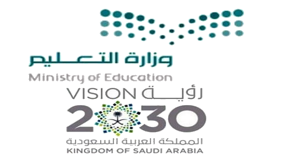 السؤال الأول : اختيار من متعدد :السؤال الثاني: صنفي الأمور التالية في الصلاة: ( النية – الركوع – قول سبحان ربي العظيم مرة واحدة – دعاء الاستفتاح– الجلسة بين السجدتين – دخول الوقت – التشهد الأول – جلسة التورك )السؤال الثالث : مثلي لما يلي بمثال واحد : ١-حماية النبي صلى الله عليه لتوحيد وسد طرقه: نهيه عن اتخاذ قبره عيدا- دعاؤه ألا يجعل الله قبره وثنا -          ٢- مساؤى الأخلاق:الثرثرة – التشدق – التفيهق-الكذب-الغيبة -النميمة.٣- مبطلات الصلاة: الأكل – الشرب – انتقاض الوضوء – الضحك .السؤال الرابع : حللي الحديث الشريف حسب المطلوب:عن أبي موسى الأشعري رضي الله عنه قال:قال الرسول صلى الله عليه : ( مثل الجليس الصالح ……………..) السؤال الخامس : أكملي الفراغات : ١- كانت عقوبة قارون……الخسف                                           ٢-التوحيد الذي لأجله أرسل الرسل هو توحيد……الأولوهيةالسؤال السادس : زواجي بين النص الشرعي و موضوعه : ١-لا ينفع مع الشرك عمل .                                                   ٢– فضل اللهالسؤال الأول : اختيار من متعدد :السؤال الثاني: (المحبة ) عبادة قلبية يجب صرفها لله  لها أنواع أخرى -زواجي بين الأمثلة و النوع المناسب  : (  محبة الوالدين – محبة أحد أكثر من محبة الله - محبة الرسول صلى الله عليه وسلم -المحبة المستلزمة للخضوع والطاعة )السؤال الثالث : بيني معاني المفردات التالية   : السؤال الرابع : زواجي بين النص الشرعي و موضوعه : ١-الحكمة من الإبتلاء.                                                   ٢– ستر العورة شرط من شروط الصلاة ٣ – عظم أجر حسن الخلق .٤-ثمرات الصلاة .الدليل الرقموجة الدلالة مقال تعالى ( غلبت الروم )أرسل الله جميع الرسل عليهم السلام بالتوحيد..١قال النبي ﷺ لما نزلت : {سبح اسم ربك الأعلى } قال اجعلوھا في سجودكم.نهى النبي ﷺ أن يتخذ قبره مسجداً . .٢قال تعالى : { إن قارون كان من قوم موسى  (الحياة الحقيقية الكاملة ..٣قال تعالى :{و إن الدار الاخرة لهى الحيوان لو كانوا يعلمون قارون من قبيلة موسى عليه السلام .٤قال النبي ﷺ( اللهم لا تجعل قبري وثنا يعبد )ما يقال في السجود .٥قال تعالى :{ ولقد بعثنا في كل أمة رسولا أن اعبدوا الله)١٥المصطلح المناسبالعبارةممحبة العبودية المستلزمة للذل والخضوع والتعظيم والطاعة..1سجدتان يسجدها المصلي آخر صلاته  لزيادة أو نقص أو شك..2إظهار الخير و إبطان الشر ..3اسم جامع  لكل ما يحبه الله و يرضاه من الأقوال والأعمال. .4بيان طريق الحق والتوفيق لقبوله..5جعل شريك مع الله تعالى في ربوبيته..6 خلق يبعث على فعل الحسن و ترك القبيح. .7آلة يستخدمها الحداد للنفخ في النار لإشعالها..8تمجيد الله تعالى وتقديسه وتسبيحه والثناء عليه..9الإعلام بخفاء وهو الإلهام. 10السؤال ١٢٣١-جزاء المشرك  (الشرك الأكبر) الذي مات من غير  التوبة :حسابا يسيرا.مخلد في نار جهنم.يدخل النار ثم يدخل الجنة .٢-التوحيد الذي وقع فيه أكثر شرك الجاهلية.هو توحيد :الالوهية الأسماء الصفات الربوبية٣-هداية التوفيق و الالهام يملكها:الأنبياء الدعاةالله وحده٤-من المدائح النبوية المباحة:يارسول الله اشفنيكان وجهه كالبدريا رسولي و مولاي ٥- محبة (الوالد لولده )طبيعية -و تسمى محبة:مباحةشرعيةشركية٦- كان (موسي عليه السلام) لفرعون :عدو و حزنا قرة عينمصدر سرور٧-كان موقف أهل العلم من قارون أنهم قالوا:(إنه لذو حظ عظيم)(ويلكم ثواب الله خير )(يا ليت لنا مثل ما اوتي قارون)٨-وصف الله الدار الاخرة بأنها:لهولعبالحيوان٩-كانت عقوبة قارون:ريح صرصرالخسفالغرق١٠- شبه الله معبرات المشركين في ضعفها وعدم نفعها: (كمثل الحمار يحمل أسفارا)(لن يخلقوا ذبابا)(كمثل العنكبوت اتخذت بيتا) ١١- صحابي جليل رضي الله عنه – مات و هوساجد:عبد الله بن مسعود أبو موسى الأشعريأبو ثعلبة الخشني١٢-يتخلف المنافق عن صلاة :الفجر و الظهرالفجر و العشاء المغرب و العشاء ١٣- من الصفات المذمومة (كثرة الكلام).و تسمى:التفيهقالتشدقالثرثرة١٤-شبه النبي صل الله عليه وسلم الجليس السي:نافخ الكيرذي الوجهينحامل المسك١٥- -مقياس التفاضل و الحساب يوم القيامة :أعمالكم صوركمأموالكم ١٦- صلت هند الفجر ثلاث ركعات فسبب سجود السهو هنا:الشكالنقصالزيادة١٧-يسقط شرط استقبال القبلة في حال :الخوفدخول الحرمالصلاة في البيت١٨- سجدتان في آخر الصلاة لجبر الشك والنقص و الزيادة :السهوالتلاوةالسهو١٩-من نام عن الصلاة . وذهب وقتها فالحكم:لا يصليهايصليها مباشرةيؤجلها لليوم التالي٢٠- فعلها يزين الصلاة و يجبر نقصها :السننالمكروهاتالشروطالآية الكريمة الموضوع المناسب ١-(وقدمنا إلى ما عملوا من عمل فجعلناه هبآء منثورا)٢-(وحرمنا عليه المراضع من قبل )٣- (درجة الصائم القائم)٤-(فليعلمن الله الذين صدقوا و ليعلمن الكاذبين)٥-(وجزاء سيئة سيئة مثلها)٦-(إنما المؤمنون إخوة)شروط الصلاة أركان الصلاةواجبات الصلاة مبطلات الصلاة العبادة اليمالهداية النفاق حسن الخلقالحياءالمصطلحالمعنى نهر النيل .خلق يبعث على  فعل الجميل و ترك القبيح .إظهار الخير و إبطان الشر .اسم جامع لكل ما يحبه الله و يرضاه من الأقوال و الأعمال الظاهرة و الباطنة.بيان طريق الحق و التوفيق لقبوله .بسط الوجه و بذل المعروف و كفى الأذى .المسألة المثال١-أسباب الهداية٢-عبادة ظاهرة قولية .٣-صفات الجليس الصالح.٤-الذكر بعد الصلاة.العبارة ١٢٣١-من أمثلة الشرك في توحيد الربوبية :اعتقاد أن الساحر يعلم الغيب محبة أحد أكثر من اللهالتوكل على غير الله ٢-هيأ الله الأسباب لعودة موسى عليه السلام لأمه .دل على ذلك قوله تعالى: (و أوحينا إلى أم موسى أن أرضعيه)(فالتقطه آل فرعون)(و حرمنا عليه المراضع من قبل )٣-صحابي  جليل : (أعلم الأمة بالحلال و الحرام): رضي الله عنه:ثوبان بن بجددمعاذ بن جبل عبدالله بن مسعود٤-يسقط استقبال القبلة. في حال الصلاة في :في المسجد الحرامالبعد عن الكعبةالخوف و المرض ٥-من نسي ركنا في الصلاة فالحكم :يسقط عنهيسجد لسهويأتي به ثم يسجد لسهو٦-هداية التوفيق و الإلهام يملكها : الله وحده الأنبياء العلماء ٧-كان موسى عليه السلام لامراة فرعون :عدواقرة عين مصدر حزن ٨- (إن المؤمن ليدرك بحسن خلقه……) أكملي :درجة الصائم القائمبيت في وسط الجنةيجري عليه عمله ورزقهشروط أركان واجباتسننالنية –دخول الوقت الركوعالجلسة بين السجدتينسبحان ربي العظيم التشهد الأول دعاء الاستفتاحجلسة التوركالجليس الصالحمجال المقارنةالجليس السوءحامل المسكالتشبيهنافخ الكير السمعة الطيبة – طاعة الله أثره في الدنياالسمعة السيئة- معصية الله دخول الجنة ومرافقة الأنبياء أثره في الآخرةدخول النار و البعد عن مرافقة الأنبياء العبارة ١٢٣١- هداية التوفيق و الإلهام لقبول الحق و العمل به يملكها :  النبي الأنبياءالله وحده٢- قال تعالى: (و أما الذين ابيضت وجوههم).يدل على نتائج التوحيد في :الدنياالأخرةالحياة الاجتماعية ٣-(التوكل على الله ) .من العبادات :القولية الباطنةالفعلية ٤-شبه الله ضغف معبودات المشركين :(كمثل العنكبوت )(كالحمار يحمل أسفارا)(حتى يلج الجمل في سم الخياط)٥-قال تعالى : (لهي الحيوان ). وصف ل:الحياة الدنيا حياة الرزخالدار الأخرة٦-(غلبت الروم في أدنى الأرض ). المقصود :بلاد الشاممكة المكرمةالمدينة المنورة٧-صحابي جليل قال عنه النبي صلى الله عليه وسلم ( إنك نويبتة خير ) رضي الله عنه:أبو هريرةأبو ثعلبة الخشنيعبدالله بن عمر ٨-أثقل الصلاة على المنافقين  :الفجر والظهر الفجر و العصر الفجر والعشاء٩-يفاضل الله تعالى يوم القيامة بين الناس بحسب :أموالهمأعمالهمصورهم١٠- فعلها يكمل الصلاة ويزينها :سننمكروهات شروط١١-صلى محمد العصر فنسي التشهد الأول : يعيد الصلاةيجلس مرة أخرى و يأتي به يسجد سجدتين لسهو فقط١٢-تجوز الصلاة في أي بقعة من الأرض ما عدا:الطرقاتمبارك الإبل الحدائقمحبة الله تعالىالمحبة الشرعيةالمحبة المباحةالمحبة الشركيةالمحلة المستلزمة للخضوع و الطاعةمحبة الرسول صلى الله عليه وسلم محبة الوالدينمحبة أحد أكثر من محبة الله الكلمة معناهاالحياءخلق يبعث على فعل الجميل و ترك القبيح.النفاق إظهار الخير و إبطان الشر .العبادةاسم جامع لكل ما يحبه الله و يرضاه من الأقوال الظاهرة و الباطنة. 